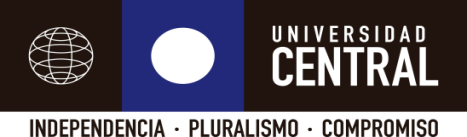 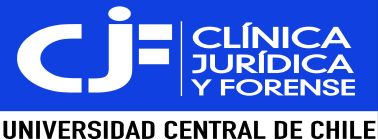 Nº Interno CJF________________.Santiago, ____ de _____________, 20___ Ficha de término de causaProfesor/a:	 ________________________________________________Clínica:	 ________________________________________________I.- Datos de la causaII.- Devolución de DocumentosIII.- Motivo de términoIV.- Felicitaciones, sugerencias o reclamosEl consultante podrá hacer acotaciones, reclamos, sugerencias o felicitaciones a los estudiantes y al abogado/a que tramitaron su causa___________________________________________________________________________________________________________________________________________________________________________________________________________________________________________________________________________________________________________________________________________________________________________________________________________________________________________________________________________________________________________________________________________________________________________________________________________________________________________________________________________________________________________________________________________________________________________________________________________________________________________________________________________________________________________________________________________________________________________________________________________________________________________________________________________________________________________________________________________________________________________________________________________________________________________________________________________________________________________________________________________________________________________________________________________________________________________________________________________________________________________________________________________________________________________________________________________________________________________________________________________________________________________________________________________________________________________________________________________________________________________V.- DeclaraciónYo, _______________________________________________________________ por medio de este acto doy conformidad del término de la causa tramitada por la Clínica jurídica de la Universidad Central de Chile, dando por finalizado el patrocinio que ésta me ha brindado, y dejando constancia que se me han devuelto los documentos aportados por mí parte que han sido individualizados previamente._________________________                                             ______________________________       Firma Consultante                                                             Firma Abogado/a responsableNombre consultante:Rut:Profesión u oficio:Domicilio:RIT o ROL:Materia:Procedimiento:DocumentoFechaMotivoXFechaComentarioSentencia favorableSentencia desfavorableAvenimientoTransacciónCanceladaDesistidaAbandonadaPatrocinio revocadoGestión extrajudicial realizadaOtro